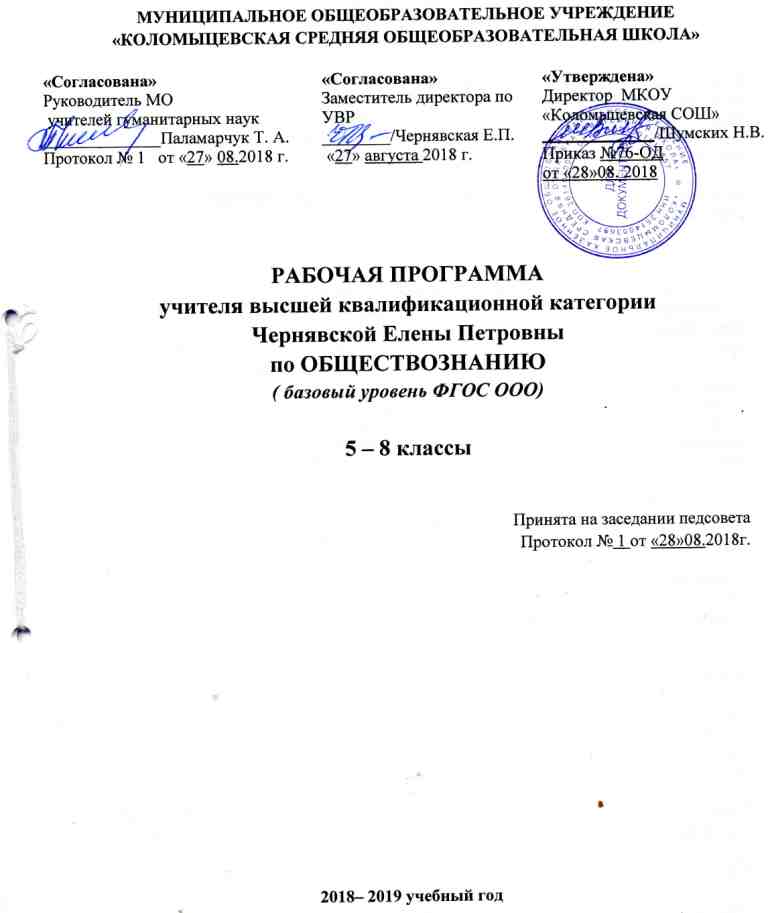 ПЛАНИРУЕМЫЕ РЕЗУЛЬТАТЫ  ИЗУЧЕНИЯ ПРЕДМЕТА «ОБЩЕСТВОЗНАНИЕ»на ступени основного общего образования (5 – 8 классы)В соответствии с реализуемым ФГОС ООО система планируемых результатов строится на основе уровневого подхода: выделения ожидаемого уровня актуального развития большинства обучающихся и ближайшей перспективы их развития. Такой подход позволяет определять динамическую картину развития обучающихся, поощрять продвижение обучающихся, выстраивать индивидуальные траектории обучения с учетом зоны ближайшего развития ребенка.Планируемые результаты опираются на ведущие целевые установки, отражающие основной, сущностный вклад   изучаемой программы в развитие личности обучающихся, их способностей.В структуре планируемых результатов выделяется следующие группы:Личностные результаты освоения основной образовательной программыпредставлены в соответствии с группой личностных результатов и раскрывают и детализируют основные направленности этих результатов. Оценка достижения этой группы планируемых результатов ведется в ходе процедур, допускающих предоставление и использование исключительно неперсонифицированной информации.Метапредметные результаты освоения основной образовательной программы представлены в соответствии с подгруппами универсальных учебных действий, раскрывают и детализируют основные направленности метапредметных результатов.Предметные результаты освоения основной образовательной программы представлены в соответствии с группами результатов учебных предметов, раскрывают и детализируют их.Личностными результатами изучения предмета «Обществознание» являются следующие компетентности:Метапредметными результатами изучения предмета «Обществознание» являются следующие компетентности: Планируемые  предметные результаты по темам изучения курса «Обществознание»Человек. Деятельность человека. Выпускник научится:использовать знания о биологическом и социальном в человеке для характеристики его природы;характеризовать основные возрастные периоды жизни человека, особенности подросткового возраста;в модельных и реальных ситуациях выделять сущностные характеристики и основные виды деятельности людей, объяснять роль мотивов в деятельности человека;характеризовать и иллюстрировать конкретными примерами группы потребностей человека;приводить примеры основных видов деятельности человека;выполнять несложные практические задания по анализу ситуаций, связанных с различными способами разрешения межличностных конфликтов; выражать собственное отношение к различным способам разрешения межличностных конфликтов.Выпускник получит возможность научиться:выполнять несложные практические задания, основанные на ситуациях, связанных с деятельностью человека;оценивать роль деятельности в жизни человека и общества;оценивать последствия удовлетворения мнимых потребностей, на примерах показывать опасность удовлетворения мнимых потребностей, угрожающих здоровью;использовать	элементы	причинно-следственного	анализа	при характеристике межличностных конфликтов;моделировать возможные последствия позитивного и негативного воздействия группы на человека, делать выводы.Общество.Выпускник научится:демонстрировать на примерах взаимосвязь природы и общества, раскрывать роль природы в жизни человека;распознавать на основе приведенных данных основные типы обществ;характеризовать движение от одних форм общественной жизни к другим; оценивать социальные явления с позиций общественного прогресса;различать экономические, социальные, политические, культурные явления и процессы общественной жизни;выполнять несложные познавательные и практические задания, основанные на ситуациях жизнедеятельности человека в разных сферах общества;характеризовать экологический кризис как	глобальную проблему человечества, раскрывать причины экологического кризиса;на основе полученных знаний выбирать в предлагаемых модельных ситуациях и осуществлять на практике экологически рациональное поведение;раскрывать влияние современных средств массовой коммуникации на общество и личность;конкретизировать примерами опасность международного терроризма.Выпускник получит возможность научиться:наблюдать и характеризовать явления и события, происходящие в различных сферах общественной жизни;выявлять причинно-следственные связи общественных явлений и характеризовать основные направления общественного развития;Социальные нормы Выпускник научится:раскрывать роль социальных норм как регуляторов общественной жизни и поведения человека;различать отдельные виды социальных норм;характеризовать основные нормы морали;критически осмысливать информацию морально-нравственного характера, полученную из разнообразных источников, систематизировать, анализировать полученные данные; применять полученную информацию для определения собственной позиции, для соотнесения своего поведения и поступков других людей с нравственными ценностями;раскрывать сущность	патриотизма, гражданственности; приводить примеры проявления этих качеств из истории и жизни современного общества;характеризовать специфику норм права;сравнивать нормы морали и права, выявлять их общие черты и особенности;раскрывать сущность процесса социализации личности;объяснять причины отклоняющегося поведения;описывать негативные последствия	наиболее опасных форм отклоняющегося поведения.Выпускник получит возможность научиться:использовать элементы причинно-следственного анализа для понимания влияния моральных устоев на развитие общества и человека;оценивать социальную значимость здорового образа жизни.Сфера духовной культуры Выпускник научится:характеризовать развитие отдельных областей и форм культуры, выражать свое мнение о явлениях культуры;описывать явления духовной культуры;объяснять причины возрастания роли науки в современном мире;оценивать роль образования в современном обществе;различать уровни общего образования в России;находить и извлекать социальную информацию о достижениях и проблемах развития культуры из адаптированных источников различного типа;описывать духовные ценности российского народа и выражать собственное отношение к ним; объяснять необходимость непрерывного образования в современных условиях;учитывать общественные потребности при выборе направления своей будущей профессиональной деятельности;раскрывать роль религии в современном обществе;характеризовать особенности искусства как формы духовной культуры. 	Выпускник получит возможность научиться:описывать процессы создания, сохранения, трансляции и усвоения достижений культуры;характеризовать основные	направления развития отечественной культуры в современных условиях;критически воспринимать сообщения и рекламу в СМИ и Интернете о таких направлениях массовой культуры, как шоу-бизнес и мода.Социальная сфера. Выпускник научится:описывать социальную структуру в обществах разного типа, характеризовать основные социальные общности и группы;объяснять взаимодействие социальных общностей и групп;характеризовать ведущие направления социальной политики Российского государства;выделять параметры, определяющие социальный статус личности;приводить примеры предписанных и достигаемых статусов;описывать основные социальные роли подростка;конкретизировать примерами процесс социальной мобильности;характеризовать межнациональные отношения в современном мире;объяснять причины межнациональных конфликтов и основные пути их разрешения;характеризовать, раскрывать на конкретных примерах основные функции семьи в обществе;раскрывать основные роли членов семьи;характеризовать основные слагаемые здорового образа жизни; осознанно выбирать верные критерии для оценки безопасных условий жизни;выполнять несложные практические задания по анализу ситуаций, связанных с различными способами разрешения семейных конфликтов. Выражать собственное отношение к различным способам разрешения семейных конфликтов.Выпускник получит возможность научиться:раскрывать понятия «равенство» и «социальная справедливость» с позиций историзма;выражать и обосновывать собственную позицию по актуальным проблемам молодежи;выполнять несложные практические задания по анализу ситуаций, связанных с различными способами разрешения семейных конфликтов; выражать собственное отношение к различным способам разрешения семейных конфликтов;формировать положительное отношение к необходимости соблюдать здоровый образ жизни; корректировать собственное поведение в соответствии с требованиями безопасности жизнедеятельности;использовать элементы причинно-следственного анализа при характеристике семейных конфликтов;находить и извлекать социальную информацию о государственной семейной политике из адаптированных источников различного типа.Политическая сфера жизни общества. Выпускник научится:объяснять роль политики в жизни общества;различать и сравнивать различные формы правления, иллюстрировать их примерами;давать характеристику формам государственно-территориального устройства;различать различные типы политических режимов, раскрывать их основные признаки;раскрывать на конкретных примерах основные черты и принципы демократии;называть признаки политической партии, раскрывать их на конкретных примерах;характеризовать различные формы участия граждан в политической жизни.Выпускник получит возможность научиться:осознавать значение гражданской активности и патриотической позиции в укреплении нашего государства;соотносить различные оценки политических событий и процессов и делать обоснованные выводы.Гражданин и государство. Выпускник научится:характеризовать государственное устройство Российской Федерации, называть органы государственной власти страны, описывать их полномочия и компетенцию;объяснять порядок формирования органов государственной власти РФ;раскрывать достижения российского народа;объяснять и конкретизировать примерами смысл понятия «гражданство»;называть и иллюстрировать примерами	основные  права и свободы граждан, гарантированные Конституцией РФ;осознавать значение патриотической позиции в укреплении нашего государства;характеризовать конституционные обязанности гражданина.Выпускник получит возможность научиться:аргументированно обосновывать влияние происходящих в обществе изменений на положение России в мире;использовать знания и умения для формирования способности уважать права других людей, выполнять свои обязанности гражданина РФ.Основы российского законодательства Выпускник научится:характеризовать систему российского законодательства;раскрывать особенности гражданской дееспособности несовершеннолетних;характеризовать гражданские правоотношения;раскрывать смысл права на труд;объяснять роль трудового договора;разъяснять на примерах особенности положения несовершеннолетних в трудовых отношениях;характеризовать права и обязанности супругов, родителей, детей;характеризовать особенности уголовного права и уголовных правоотношений;конкретизировать примерами виды преступлений и наказания за них;характеризовать специфику уголовной ответственности несовершеннолетних;раскрывать связь права на образование и обязанности получить образование;анализировать несложные практические ситуации, связанные с гражданскими, семейными, трудовыми правоотношениями; в предлагаемых модельных ситуациях определять признаки правонарушения, проступка, преступления;исследовать несложные практические ситуации, связанные с защитой прав и интересов детей, оставшихся без попечения родителей;находить, извлекать и осмысливать информацию правового характера, полученную из доступных источников, систематизировать, анализировать полученные данные; применять полученную информацию для соотнесения собственного поведения и поступков других людей с нормами поведения, установленными законом.Выпускник получит возможность научиться:на основе полученных знаний о правовых нормах выбирать в предлагаемых модельных ситуациях и осуществлять на практике модель правомерного социального поведения, основанного на уважении к закону и правопорядку;оценивать сущность и значение правопорядка и законности, собственный возможный вклад в их становление и развитие;осознанно содействовать защите правопорядка в обществе правовыми способами и средствами.ЭкономикаВыпускник научится:объяснять проблему ограниченности экономических ресурсов;различать основных участников экономической деятельности: производителей и потребителей, предпринимателей и наемных работников; раскрывать рациональное поведение субъектов экономической деятельности;раскрывать факторы, влияющие на производительность труда;характеризовать основные экономические системы, экономические явления и процессы, сравнивать их; анализировать и систематизировать полученные данные об экономических системах;характеризовать механизм	рыночного	регулирования экономики;анализировать действие рыночных законов, выявлять роль конкуренции;объяснять роль государства в регулировании рыночной экономики; анализировать структуру бюджета государства;называть и конкретизировать примерами виды налогов;характеризовать функции денег и их роль в экономике;раскрывать социально-экономическую роль и функции предпринимательства;анализировать информацию об экономической жизни общества из адаптированных источников различного типа; анализировать несложные статистические данные, отражающие экономические явления и процессы;формулировать и аргументировать собственные суждения, касающиеся отдельных вопросов экономической жизни и опирающиеся на экономические знания и личный опыт; использовать полученные знания при анализе фактов поведения участников экономической деятельности; оценивать этические нормы трудовой и предпринимательской деятельности;раскрывать рациональное поведение субъектов экономической деятельности;характеризовать экономику семьи; анализировать структуру семейного бюджета;использовать полученные знания при	анализе фактов поведения участников экономической деятельности;обосновывать связь профессионализма и жизненного успеха.Выпускник получит возможность научиться:Анализировать с опорой на полученные знания несложную экономическую информацию, получаемую из неадаптированных источников;выполнять практические задания, основанные на ситуациях, связанных с описанием состояния российской экономики;анализировать и оценивать с позиций экономических знаний сложившиеся практики и модели поведения потребителя;решать с опорой на полученные знания познавательные задачи, отражающие типичные ситуации в экономической сфере деятельности человека;грамотно применять полученные знания для определения экономически рационального поведения и порядка действий в конкретных ситуациях;сопоставлять свои потребности и возможности, оптимально распределять свои материальные и трудовые ресурсы, составлять семейный бюджет.Линия учебников Л.Н. Боголюбова соответствует Федеральному государственному образовательному стандарту основного общего образования, одобрена РАО и РАН, имеет гриф «Рекомендовано» и включена в Федеральный перечень.  СОДЕРЖАНИЕ УЧЕБНОГО ПРЕДМЕТА5 класс (35 часов)Тема 1. «Человек» (6 ч)Введение.Тема 1. Загадка человека. Природа человека. Интересы и потребности. Самооценка. Здоровый образ жизни. Безопасность жизни. Зачем человек рождается. Что такое наследственность. Наследственность – биологическая сущность всех людей. Можно ли влиять на наследственность. Возраст человека и социальные отношения. Особенности подросткового возраста. Отрочество – особая пора. Легко ли быть подростком? Отрочество – пора мечтаний. Самостоятельность – показатель взрослости. Всегда ли самостоятельность приносит пользу. Нужны ли сегодня рыцари.Учимся общаться. Практикум.Тема 2. «Семья» (7ч)Семья и семейные отношения. Отношения в семье и со сверстниками.Зачем люди создают семьи. Семья и государство. Если семья не выполняет своих обязанностей. Какие бывают семьи.Семейное хозяйство. Семейные заботы. Каким должен быть хозяин дома. Как хозяйствовать по правилам.Учимся помогать вести семейное хозяйство.Свободное время. Что такое свободное время. Свободное время и занятия физкультурой. Свободное время и телевизор. Своими руками. Что такое хобби. ПрактикумТема 3. «Школа» (7 ч)Образование в жизни человека. Школьное образование. О чем рассказала бабушка. Чему учит школа. Учись учиться.Образование и самообразование. Формы самообразования. Испокон века книга растит человека. Самообразование – путь к успеху. Самообразование и самоорганизация.Одноклассники, сверстники, друзья. Ты и другие ребята. Слово не воробей.Учимся дружить жить в классе. Практикум.Тема 4. «Труд» (5 ч)Труд – основа жизни. Каким бывает труд. Что создается трудом. Как оценивается труд. Богатство и бедность. Богатство обязывает.Учимся трудиться и уважать труд.Труд и творчество. Что такое творчество. Мастер и ремесленник. Творчество в искусстве.Учимся творчеству. Практикум.Тема 5. «Родина» (10 ч)Наша Родина – Россия, Российская Федерация. Русский язык – государственный. За что мы любим свою страну.Государственные символы  России. Герб России. Флаг. Гимн.Гражданин России. Гражданин. Права и обязанности граждан России. Моя хата с краю?Учимся быть достойными гражданами.Мы – многонациональный народ. Что говорит закон. Мы – дети разных народов, мы – один народ. Многонациональная культура России. Что такое национальность.Учимся уважать людей любой национальности. Практикум. Промежуточная аттестация в форме итогового тестирования.Содержание учебного предмета «Обществознание» 6 класс  (35 ч).Тема 1.Человек в социальном измерении. ( 12 часов) Личность. Социальные параметры личности. Индивидуальность человека. Качества сильной личности.Познание человеком мира и самого себя. Самосознание и самооценка. Способности человека. Деятельность человека, её основные формы (труд, игра, учение). Мотивы деятельности. Связь между деятельностью и формированием личности. Знания и умения как условие успешной деятельности.	Потребности человека – биологические, социальные, духовные. Индивидуальный характер потребностей. Люди с ограниченными возможностями и особыми потребностями. Духовный мир человека. Мысли и чувства.	Привычка к труду. Проблема выбора профессии. Важность взаимопонимания и взаимопомощи. Обобщающее повторение.                      Тема 2. Человек среди людей (9 часов). Человек и ближайшее социальное окружение. Межличностные отношения. Роль чувств в отношениях между людьми. Сотрудничество и соперничество. Солидарность, лояльность, толерантность, взаимопонимание.	Социальные группы (большие и малые). Человек в малой группе. Группы формальные и неформальные. Лидеры. Групповые нормы.	Общение – форма отношения человека к окружающему миру. Цели общения. Средства общения. Стили общения. Особенности общения со сверстниками, старшими, младшими.	Межличностные конфликты, причины их возникновения. Агрессивное поведение. Конструктивное разрешение конфликта. Как победить обиду и установить контакт. Обобщающее повторение.                          Тема 3. Нравственные основы жизни (14 часов). Человек славен добрыми делами. Доброе – значит хорошее. Мораль. Золотое правило морали. Учимся делать добро.	Смелость. Страх – защитная реакция человека. Преодоление страха. Смелость и отвага. Противодействие злу.	Человечность. Гуманизм -  уважение и любовь к людям. Внимание к тем, кто нуждается в поддержке. Обобщающее повторение.           Промежуточная аттестация в форме защиты проектов. Темы  проектов (возможен стенд, плакат, компьютерная презентация, учебное пособие, справочник, подборка материалов прессы и т.п.):	1.  Социальный портрет моего сверстника.	2.  Знай свои права (пособие для подростка).	3.  Защита правопорядка.	4.  Молодой человек на рынке труда (Как найти достойную работу?).	5.  Бизнес (иллюстрированный словарь).	6.  Как работает современный рынок.	7.  Здоровый образ жизни.	8.  Советы самому себе: как улучшить свою учебную деятельность.	9.  Мой дом – моя крепость.	10.  Защита прав детей, оставшихся без попечения родителей.	11.  Образовательная карта моего родного края (Куда пойти учиться?).	12.  Человек долга - кто он, каков он?	13.  Свободное время школьникаСодержание программы 7 класс (35 часов).Раздел 1. Регулирование поведения людей в обществе (14 часов). Что значит жить по правилам. Права и обязанности граждан.   Почему необходимо соблюдать законы. Защита Отечества. Для чего нужна дисциплина. Виновен – отвечай.  Кто стоит на страже закона. Практикум по теме «Регулирование поведения людей в обществе».Раздел  2. Человек в экономических отношениях (13 часов). Экономика и ее основные участники. Мастерство работника. Производство: затраты, выручка, прибыль. Виды и формы бизнеса. Обмен, торговля, реклама. Деньги, их функции. Экономика семьи. Практикум по теме «Человек в экономических отношениях».Раздел 3. Человек и природа (8 часов).  Человек – часть природы. Охранять природу – значит охранять жизнь. Закон на страже природы. Практикум по теме «Человек и природа. Обобщающий  урок. Итоговый  урок. Промежуточная аттестация в форме итогового тестирования.Содержание программы 8 класс (35 часов).Глава I. Личность и общество (7 часов). Что делает человека человеком?  Человек, общество, природа. Общество как форма жизнедеятельности людей. Развитие общества. Как стать личностью. Человек и общество. Практикум. Итоговое тестирование  по теме «Человек и общество». Глава II. Сфера духовной культуры (9 часов). Сфера духовной жизни. Мораль. Долг и совесть. Моральный выбор — это ответственность. Учимся поступать морально. Образование. Наука в современном обществе. Религия как одна из форм культуры. Духовная культура в жизни общества. Практикум. Тестирование по теме «Сфера духовной культуры»Глава III. Социальная сфера (6 часов). Социальная структура общества. Социальные статусы и роли. Нации и межнациональные отношения. Учимся жить в многонациональном обществе. Отклоняющееся поведение. Социальная структура и её особенности. Практикум. Тестирование по теме «Социальная сфера».Глава IV. Экономика (13 часов). Экономика и её роль в жизни общества.  Главные вопросы экономики. Собственность. Рыночная экономика. Производство — основа экономики. Предпринимательская деятельность. Роль государства в экономике. Распределение доходов. Потребление. Инфляция и семейная экономика. Безработица, её причины и последствия.  Мировое хозяйство и международная торговля. Промежуточная аттестация в форме итогового тестирования..Каждая тема программы 5 – 7-го классов разбита на 2 урока и предполагает выделение специальных уроков-практикумов, на которых учащиеся выполняют практические задания, развивают свои познавательные, коммуникативные умения, закрепляют на практике усвоенное содержание.В 6-м и 8-м  классах классе предусмотрены интегрированный межпредметный модуль (история+обществознание) «Социокультурные истоки», на который в курсе обществознания отводится по 10 часов. В календарно-тематическом плане выделен курсивом. Учебный план отводит на обществознание в 5 - 8  классах по 1 часу в неделю, всего 35 ч. в каждом классе. ИТОГО – 140 часов за 4 года обученияКалендарно-тематическое планирование построено в соответствии с содержанием учебников и включает в себя  в 5 классе 5 разделов в 6 классе 4 раздела, 7 класс – 3 раздела; 8 класс  - 4 раздела, рассчитаны в основном на урочную деятельность обучающихся, вместе с тем отдельные виды деятельности могут носить проектный характер.Для каждого раздела указано общее число учебных часов, а также разделение этого времени на теоретические и практические занятия.   Календарно-тематическое планирование 5 класс. 35 часов.УМК:  Учебник Обществознание. 5 класс. ФГОС. под редакцией Л.Н. Боголюбова, Л.Ф. Ивановой, М: Просвещение, 2015.Календарно-тематическое планирование 6 класс. 35 часов.УМК:  Учебник Обществознание. 6 класс. ФГОС. под редакцией Л.Н. Боголюбова, Л.Ф. Ивановой, М: Просвещение, 2016.Календарно-тематическое планирование 7 класс. 35 часов.УМК:  Учебник Обществознание. 7 класс. ФГОС. под редакцией Л.Н. Боголюбова, Л.Ф. Ивановой, М: Просвещение, 2017.Календарно-тематическое планирование 8 класс. 35 часов.УМК:  Учебник Обществознание. 8 класс. ФГОС. под редакцией Л.Н. Боголюбова, Л.Ф. Ивановой, М: Просвещение, 2018.Формулировки личностных результатов по ФГОС1)  воспитание российской гражданской идентичности: патриотизма, любви и уважения к Отечеству, чувства гордости за свою Родину, прошлое и настоящее многонационального народа России; осознание своей этнической принадлежности, знание истории, языка, культуры своего народа, своего края, основ культурного наследия народов России и человечества; усвоение гуманистических, демократических и традиционных ценностей многонационального российского общества; воспитание чувства ответственности и долга перед Родиной;2) формирование ответственного отношения к учению, готовности и способности обучающихся к саморазвитию и самообразованию на основе мотивации к обучению и познанию,  осознанному выбору и построению дальнейшей индивидуальной траектории образования на базе ориентировки в мире профессий и профессиональных предпочтений, с учётом устойчивых познавательных интересов; 3) формирование целостного мировоззрения, соответствующего современному уровню развития науки и общественной практики, учитывающего социальное, культурное, языковое, духовное многообразие современного мира;4) формирование осознанного, уважительного и доброжелательного отношения к другому человеку, его мнению, мировоззрению, культуре, языку, вере, гражданской позиции, к истории, культуре, религии, традициям, языкам, ценностям народов России и народов мира; готовности и способности вести диалог с другими людьми и достигать в нём взаимопонимания; 5) освоение социальных норм, правил поведения, ролей и форм социальной жизни в группах и сообществах, включая взрослые и социальные сообщества; 6) развитие морального сознания и компетентности в решении моральных проблем на основе личностного выбора, формирование нравственных чувств и нравственного поведения, осознанного и ответственного отношения к собственным поступкам; 7) формирование коммуникативной компетентности в общении и  сотрудничестве со сверстниками, детьми старшего и младшего возраста, взрослыми в процессе образовательной, общественно-полезной, учебно-исследовательской, творческой и других видов деятельности;8) осознание значения семьи в жизни человека и общества, принятие ценности семейной жизни, уважительное и заботливое отношение к членам своей семьи;9) развитие эстетического сознания через освоение художественного наследия народов России и мира,  творческой деятельности эстетического характера.УУДФормулировки метапредметных результатов по ФГОС ОООР е г у л я т и в н ы е1)  умение самостоятельно определять цели своего обучения, ставить и формулировать для себя новые задачи в учёбе и познавательной деятельности, развивать мотивы и интересы своей познавательной деятельности; Р е г у л я т и в н ы е2) умение самостоятельно планировать пути  достижения целей,  в том числе альтернативные,  осознанно выбирать  наиболее эффективные способы решения  учебных и познавательных задач;Р е г у л я т и в н ы е3) умение соотносить свои действия с планируемыми результатами, осуществлять контроль своей деятельности в процессе достижения результата, определять способы  действий в рамках предложенных условий и требований, корректировать свои действия в соответствии с изменяющейся ситуацией; Р е г у л я т и в н ы е4) умение оценивать правильность выполнения учебной задачи,  собственные возможности её решения;Р е г у л я т и в н ы е5) владение основами самоконтроля, самооценки, принятия решений и осуществления осознанного выбора в учебной и познавательной деятельности; П о з н а в а-т е л ьн ы е6) умение  определять понятия, создавать обобщения, устанавливать аналогии, классифицировать,   самостоятельно выбирать основания и критерии для классификации, устанавливать причинно-следственные связи, строить  логическое рассуждение, умозаключение (индуктивное, дедуктивное  и по аналогии) и делать выводы;П о з н а в а-т е л ьн ы е7) умение создавать, применять и преобразовывать знаки и символы, модели и схемы для решения учебных и познавательных задач;П о з н а в а-т е л ьн ы е8) смысловое чтение;П о з н а в а-т е л ьн ы е9)умение выполнять познавательные и практические задания, в том числе с использованием проектной деятельности на уроках и в доступной социальной практике, на:-использование элементов причинно-следственного анализа;-исследование несложных реальных связей и зависимостей;-определение сущностных характеристик изучаемого объекта, выбор верных критериев для сравнения, сопоставления, оценки объектов;-поиск и извлечение нужной информации по заданной теме в адаптированных источниках различного типа;-перевод информации из одной знаковой системы в другую (из текста в таблицу, из аудиовизуального ряда в текст и др.); выбор знаковых систем адекватно познавательной и коммуникативной ситуации;-подкрепление изученных положений конкретными примерами;-оценку своих учебных достижений, поведения, черт своей личности с учетом мнения других людей, в том числе для корректировки собственного поведения в окружающей среде; выполнение в повседневной жизни этических и правовых норм, экологических требований;
-определение собственного отношения к явлениям современной жизни, формулирование своей точки зрения.П о з н а в а-т е л ьн ы е10)умение объяснять явления и процессы социальной действительности с научных позиций; рассматривать их комплексно в контексте сложившихся реалий и возможных перспектив;Ко м м у н к а-т и в н ы е11) умение организовывать  учебное сотрудничество и совместную деятельность с учителем и сверстниками;   работать индивидуально и в группе находить общее решение и разрешать конфликты на основе согласования позиций и учёта интересов;  формулировать, аргументировать и отстаивать своё мнение; Ко м м у н к а-т и в н ы е12) умение осознанно использовать речевые средства в соответствии с задачей коммуникации для выражения своих чувств, мыслей и потребностей, планирования и регуляции своей деятельности;  владение устной и письменной речью, монологической контекстной речьюКо м м у н к а-т и в н ы е13)способность анализировать реальные социальные ситуации, выбирать адекватные способы деятельности и модели поведения в рамках реализуемых основных социальных ролей, свойственных подросткам;Ко м м у н к а-т и в н ы е14) овладение различными видами публичных выступлений (высказывания, монолог, дискуссия) и следовании этическим нормам и правилам ведения диалога;№ ур.Тема урокаКол-во. часиз нихиз нихДатаДата№ ур.Тема урокаКол-во. часиз нихиз нихПлан Факт № ур.Тема урокаКол-во. часЛекц.Практ.План Факт 1.Раздел I. ЧЕЛОВЕК6 ч.1.Введение114.09.2.Человек родился1111.09.3.Что такое наследственность1118.09.4.Отрочество – особая пора жизни.1125.09.5.Самостоятельность – показатель взрослости.1102.10.6.Практикум по теме «Человек».1109.10.7Раздел II. СЕМЬЯ7 ч.7Семья – ячейка общества1116.10.8Семейные заботы1123.10.9.Семейное хозяйство1106.11.10.Дому нужен хозяин1113.11.11.Свободное время1120.11.12.Что такое хобби?1127.11.13.Практикум по теме «Семья»1104.12.14Раздел III. ШКОЛА7 ч.14Образование в жизни человека1111.12.15Профессия - ученик1118.12.16Образование и самообразование1125.12.17Самообразование – путь к успеху1115.01.18Одноклассники, сверстники, друзья1122.01.19Слово не воробей1129.01.20Практикум по теме «Школа»1105.02.21Раздел IV.ТРУД5 ч.21Труд – основа жизни1112.02.22Как оценивается труд1119.02.23.Труд и творчество1126.02.24.Что такое творчество1105.03.25.Практикум по теме «Труд».1112.03.26.Раздел V. РОДИНА10 ч.26.Наша Родина – Россия.1119.03.27.Что значит быть патриотом1102.04.28.Государственные символы России.1109.04.29.Государственные символы России.1116.04.30.Гражданин России1123.04.31.Права и обязанности граждан России1130.04.32.Мы – многонациональный народ1107.05.33Многонациональная культура России1114.05.34Практикум по теме «Родина»1121.05.35Итоговое тестирование.1128.05.№ урокаТема и тип урокаКол-во часовДата проведения Дата проведения № урокаТема и тип урокаКол-во часовпланфактТема и тип урокаКол-во часовпланфакт1Введение13.09.2,3Человек – личность(ознакомление с новым материалом)210,17.09.4,5Познай самого себя(комбинированный)224.09., 01.10.6,7Человек и его деятельность  208.,15.10.8,9Потребности человека (ознакомление с новым материалом)222.10., 05.11.10,11На путик жизненному успеху(комбинированный)212.,19.11.12ПОУ по теме «Человек в социальном измерении»(обобщениеи систематизация знаний)126.11.13,14Межличностные отношения (ознакомление с новым материалом)23.,10.12.15,16Человек в группе (ознакомление с новым материалом)217.,24.12.17,18Общение (ознакомление с новым материалом)214.21.01.19,20Конфликты в межличностных отношениях (ознакомление с новым материалом)228.01.,04.02.21ПОУ по теме «Человек среди людей»(обобщение и систематизация знаний)111.02.22,23Человек славен добрыми делами(ознакомление с новым материалом)218.,25.02.24,25Будь смелым (ознакомление с новым материалом) 204.,11.03.26,27Человек и человечность(ознакомление с новым материалом)218.03., 01.04.28ПОУ по теме «Нравственные основы жизни»(обобщение и систематизация знаний)108.04.29,30ПОУ по теме «Человек и общество» (обобщение и систематизация знаний)215.,22.04.31,32Человек в системе общественных отношений(применение знаний и умений (защита проектов)229.04; 06.05.33Итоговая контрольная работа(контроль и коррекция знаний и умений)113.05.34Урок-конференция «Человек и общество» (обобщение и систематизация  знаний)120.05.35Защита проектов127.05.№ урокаРаздел, тема урока  Кол-во часовДата проведения Дата проведения № урокаРаздел, тема урока  Кол-во часовпланфакт1Вводный урок.1 час 05.09.2Тема 1. Регулирование поведения людей в обществе13 часов2Что значит жить по правилам.1 час12.09.3Права и обязанности граждан.1 час19.09.4Права и обязанности граждан.1 час26.09.5Почему необходимо соблюдать законы.1 час03.10.6Почему необходимо соблюдать законы.1 час10.10.7Защита Отечества.1 час17.10.8Защита Отечества.1 час24.10.9Для чего нужна дисциплина.1 час07.11.10Виновен – отвечай.1 час14.11.11 Кто стоит на страже закона.1 час21.11.12 Кто стоит на страже закона.1 час28.11.13Практикум по теме «Регулирование поведения людей в обществе».1 час05.12.14Практикум по теме «Регулирование поведения людей в обществе».1 час12.12.15   Тема 2. Человек в экономических отношениях13 часов15Экономика и ее основные участники1 час19.12.16Экономика и ее основные участники1 час26.1217Мастерство работника1 час16.01.18Производство: затраты, выручка, прибыль1 час23.01.19Производство: затраты, выручка, прибыль1 час30.01.20Виды и формы бизнеса1 час06.02.21Виды и формы бизнеса1 час13.02.22Обмен, торговля, реклама1 час20.02.23Деньги, их функции1 час27.02.24Экономика семьи1 час06.03.25Экономика семьи1 час13.03.26, 27Практикум по теме «Человек в экономических отношениях».2 часа20.03. 03.04.28                      Тема 3. Человек и природа 8 часов28Человек – часть природы1 час10.04.29Охранять природу – значит охранять жизнь1 час17.04.30Закон на страже природы1 час24.04.31Практикум по теме «Человек и природа.1 час01.05.32Практикум по теме «Человек и природа.1 час08.05.33Обобщающий  урок по теме «Человек и природа»1 час15.05.34Итоговый  урок.1 час22.05.35Итоговое тестирование.1 29.05.№ п/пТема урокаКол-во часовДатаДата№ п/пТема урокаКол-во часовПланФакт.1Вводный урок. Курс «Обществознание» в 8 классе. Специфика и формы изучения.71Глава I. Личность и общество71§ 1. Что делает человека человеком?103.092§ 2. Человек, общество, природа110.093§ 3. Общество как форма жизнедеятельности людей117.094§ 4. Развитие общества124.095§ 5. Как стать личностью101.10.6Человек и общество108.10.7Практикум. Тестирование.  115.10.Глава II. Сфера духовной культуры98§ 6. Сфера духовной жизни122.109§ 7. Мораль105.11.10§ 8. Долг и совесть112.11.11§ 9. Моральный выбор — это ответственностьУчимся поступать морально119.11.11§ 9. Моральный выбор — это ответственностьУчимся поступать морально126.11.12§ 10. Образование103.12.13§ 11. Наука в современном обществе110.12.14§ 12. Религия как одна из форм культуры117.12.15Духовная культура в жизни обществаПрактикум. Тестирование  124.12. 16Духовная культура в жизни обществаПрактикум. Тестирование  124.12.Глава III. Социальная сфера617§ 13. Социальная структура общества114.0118§ 14. Социальные статусы и роли121.0119§ 15. Нации и межнациональные отношенияУчимся жить в многонациональном обществе128.01.19§ 15. Нации и межнациональные отношенияУчимся жить в многонациональном обществе104.02.20§ 16. Отклоняющееся поведение111.02.21Социальная структура и её особенностиПрактикум. Тестирование.  118.02.21Социальная структура и её особенностиПрактикум. Тестирование.  118.02.22Глава IV. Экономика1323§ 17. Экономика и её роль в жизни общества125.02.24§ 18. Главные вопросы экономики104.03.25§ 19. Собственность111.03.26§ 20. Рыночная экономика118.03.27§ 21. Производство — основа экономики101.04.28§ 22. Предпринимательская деятельность108.04.29§ 23. Роль государства в экономике115.04.30§ 24. Распределение доходов122.04.31§ 25. Потребление129.04.32§ 26. Инфляция и семейная экономика106.05.33§ 27. Безработица, её причины и последствия113.05.34§ 28. Мировое хозяйство и международная торговля120.05.35.Итоговое тестирование.127.05.